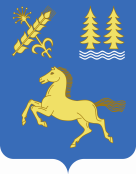                              РЕШЕНИЕОБ УСТАНОВЛЕНИИ ЗЕМЕЛЬНОГО НАЛОГА НА ТЕРРИТОРИИ СЕЛЬСКОГО ПОСЕЛЕНИЯ СИКИЯЗСКИЙ СЕЛЬСОВЕТ МУНИЦИПАЛЬНОГО РАЙОНА ДУВАНСКИЙ РАЙОН РЕСПУБЛИКИ БАШКОРТОСТАНВ соответствии   с  Федеральным   законом   от   6   октября   2003  года № 131-Ф3 «Об общих принципах организации местного самоуправления в Российской Федерации», Налоговым кодексом Российской Федерации, руководствуясь пунктом 3 части 4 статьи 18 Устава сельского поселения Сикиязский сельсовет муниципального района Дуванский район Республики Башкортостан Совет сельского поселения Сикиязский сельсовет муниципального района Дуванский район Республики Башкортостан РЕШИЛ:1. Ввести земельный налог на территории сельского поселения Сикиязский сельсовет муниципального района Дуванский район Республики Башкортостан.2.     Установить налоговые ставки в следующих размерах:2.1.  0,3 процента в отношении земельных участков:отнесенных к землям сельскохозяйственного назначения или к землям в составе зон сельскохозяйственного использования в населенных пунктах и используемых для сельскохозяйственного производства; занятых жилищным фондом и объектами инженерной инфраструктуры жилищно- коммунального комплекса (за исключением доли в праве на земельный участок, приходящейся на объект, не относящийся к жилищному фонду и к объектам инженерной инфраструктуры жилищно- коммунального комплекса) или приобретенных (предоставлен пых) для жилищного строительства (за исключением земельных участков, приобретенных (предоставленных) для индивидуального жилищного строительства, используемых в предпринимательской деятельности); не используемых в предпринимательской деятельности, приобретенных (предоставленных) для ведения личного подсобного хозяйства, садоводства или огородничества, а также земельных участков общего назначения, предусмотренных Федеральным законом от 29 июля 2017 года Ж217-ФЗ «О ведении гражданами садоводства и огородничества для собственных нужд и о внесении изменений в отдельные законодательные акты Российской Федерации»;2.2. 1,5 процента в отношении прочих земельных участков.3. Установить по земельному налогу следующие налоговые льготы:3.1. Освободить от уплаты земельного налога следующие категории налогоплательщиков:а) Ветераны и инвалиды Великой Отечественной войны, вдовы ветеранов Великой Отечественной войны;б) инвалиды 1 группы;в) инвалиды с детства;г) члены добровольной народной дружины;   д)физических лиц, имеющих право на получение социальной поддержки в соответствии с Законом Российской Федерации «О социальной защите граждан, подвергшихся воздействию радиации вследствие катастрофы на Чернобыльской АЭС», в соответствии с Федеральным законом от 26 ноября 1998 года N 175-ФЗ «О социальной защите граждан Российской Федерации, подвергшихся воздействию радиации вследствие аварии в 1957 году на производственном объединении «Маяк» и сбросов радиоактивных отходов в реку Теча и в соответствии с Федеральным законом от 10 января 2002 года № 2-ФЗ «О социальных гарантиях гражданам, подвергшимся радиационному воздействию вследствие ядерных испытаний на Семипалатинском полигоне», вдовы физических лиц, имеющих право на получение социальной поддержки в соответствии с Законом Российской Федерации «О социальной защите граждан, подвергшихся воздействию радиации вследствие катастрофы на Чернобыльской АЭС»;Налоговые льготы, установленные настоящим пунктом, не распространяются на земельные участки (часть, доли земельных участков), сдаваемые в аренду.3.2. Физических лиц, имеющих пятерых и более несовершеннолетних детей;3.3. Налоговые льготы, установленные пунктами 3.1 и 3.2, распространяются в отношении одного объекта налогообложения каждого вида, не используемые в предпринимательской деятельности, по выбору налогоплательщика.4. Установить для налогоплательщиков - организаций отчетные периоды по земельному налогу, которыми признаются первый квартал, второй квартал и третий квартал календарного года.5. Документы, подтверждающие право налогоплательщиков на уменьшение налоговой базы, в соответствии с пунктами 3.1, и 3.2 настоящего решения, установлены в перечне в соответствии с приложением N 1 к настоящему решению.6.  Признать утратившим силу решения:Решение Совета сельского поселения Сикиязский сельсовет муниципального района Дуванский район Республики Башкортостан от 16  ноября 2018 года № 92  «Об установлении земельного налога»; 7. Настоящее решение вступает в силу не ранее чем по истечении одного месяца со дня его официального опубликования и не ранее 1 января 2020 года.8. Настоящее решение обнародовать на информационном стенде в здании администрации сельского поселения Сикиязский сельсовет муниципального района Дуванский район Республики Башкортостан по адресу: с. Сикияз, ул. Д.М. Араловец, д. 2в и на официальном сайте администрации сельского поселения Сикиязский сельсовет муниципального района Дуванский район Республики Башкортостан в сети общего доступа «Интернет».9. Контроль исполнения данного решения возложить на постоянную комиссию по бюджету, налогам и вопросам собственности Совета сельского поселения Сикиязский сельсовет муниципального района Дуванский район Республики Башкортостан.Глава сельского поселения Сикиязский сельсоветмуниципального района Дуванский районРеспублики Башкортостан                                                              Т.А. Пестерева№ 22 от 22.11.2019 г.                                                                                                                               Приложение N 1
                                                                                                                              к решению Совета
N п/пКатегория налогоплательщиковДокумент, подтверждающий право на льготу1Инвалиды I группы Справка медико-социальной экспертизы об установлении группы инвалидности2Инвалиды с детстваСправка медико-социальной экспертизы об установлении соответствующей группы инвалидности3Ветераны и инвалиды Великой Отечественной войныУдостоверение ветерана или инвалида Великой Отечественной войны; удостоверение ветерана боевых действий; удостоверение инвалида о праве на льготы (Постановление Министерства труда и социального развития РФ от 11.10.2000 N 69 "Об утверждении инструкции о порядке и условиях реализации прав и льгот ветеранов Великой Отечественной войны, ветеранов боевых действий, иных категорий граждан, установленных Федеральным законом "О ветеранах")4Физические лица, имеющие право на получение социальной поддержки в соответствии с Законом Российской Федерации от 15 мая 1991 года N 1244-1 "О социальной защите граждан, подвергшихся воздействию радиации вследствие катастрофы на Чернобыльской АЭС", Федеральным законом от 26 ноября 1998 года N 175-ФЗ "О социальной защите граждан Российской Федерации, подвергшихся воздействию радиации вследствие аварии в 1957 году на производственном объединении "Маяк" и сбросов радиоактивных отходов в реку Теча" и Федеральным законом от 10 января 2002 года N 2-ФЗ "О социальных гарантиях гражданам, подвергшимся радиационному воздействию вследствие ядерных испытаний на Семипалатинском полигоне"Удостоверение участника ликвидации последствий катастрофы на Чернобыльской АЭС; удостоверение, подтверждающее статус гражданина, подвергшегося воздействию радиации вследствие аварии в 1957 году на ПО "Маяк" и сбросов радиоактивных отходов в р. Теча (Постановление Министерства труда и социального развития РФ от 15.04.2003 N 17 "Об утверждении разъяснения "Об определении федеральными государственными учреждениями службы медико-социальной экспертизы причин инвалидности"); удостоверение единого образца гражданина, подвергшегося радиационному воздействию вследствие ядерных испытаний на Семипалатинском полигоне5физических лиц, имеющих пятерых и более несовершеннолетних детей1) паспорт физических лиц, имеющих пятерых и более несовершеннолетних детей 2) свидетельства о рождении детей;3) справка с места жительства о составе семьи, подтверждающая проживание детей совместно с родителем 6члены добровольной народной дружиныдокументы, удостоверяющие членство в общественном объединении, выданные Администрацией сельского поселения Сикиязский сельсовет муниципального района Дуванский район Республики Башкортостан; список членов общественного объединения с указанием площадей земельных участков каждого члена объединения